AN ERROR ANALYSIS IN THE SECOND SEMESTER STUDENTS OF ENGLISH EDUCATION DEPARTMENT ON WRITING SHORT ESSAY(A Case Study at The State Islamic University Sultan Maulana Hasanuddin Banten A.Y. 2016/2017)A PAPERSubmitted to English Education Department as a Partial Fulfillment of the Requirementsfor the Sarjana Degree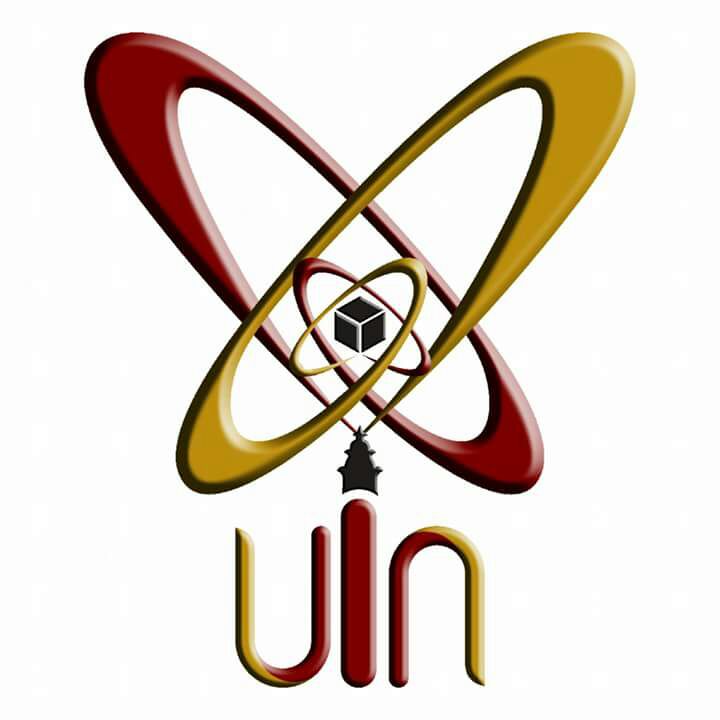 By :UswatunisaSRN: 132301492FACULTY OF EDUCATION AND TEACHER TRAININGTHE STATE ISLAMIC UNIVERSITYSULTAN MAULANA HASANUDDIN BANTEN2017 A.D. / 1439 A.H.